FOUR LEADERSHIP STYLES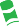 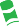 Rate how true the following statements are as they pertain to you, with 1 being untrue and 10 being true. Once everyone is finished, your teacher will read out the color that corresponds with each question, and you will enter this in the “Leadership Code” column. Once you’ve tallied your scores for each color, your teacher will read out what each color means in terms of your leadership style. It is important to note that you may have more than one leadership style, but in this exercise, you are identifying your strongest leadership tendency.Tally up the scoresGet the leadership code for each question from your teacher and then tally up your scores! The color with the highest score is your most dominant leadership style.16I don’t like trying something unless I’m pretty sure it will work the first time.17I like to get things done quickly.18Sometimes I can seem disorganized.19People are quick to trust me.20I make most decisions based on facts, data and numbers.21I am good at coming up with big ideas, but not always good at following through to make them happen.22Often it takes me a long time to make decisions because I need more information.23I am good at being in charge of groups and keeping groups focused.24People see me as someone who will get the job done, no matter what.25Sometimes I have a hard time saying no to people, and end up taking on too much.GreenYellowRedBlueSCORE:SCORE:SCORE:SCORE: